Министерство образования и науки Республики Татарстангосударственное автономное профессиональное   образовательное учреждение  «Казанский строительный колледж»ПОЛОЖЕНИЕо планировании, организации и проведениилабораторных и практических занятий1  ОБЩИЕ ПОЛОЖЕНИЯ1.1.  Лабораторные и практические занятия  составляют важную часть теоретической и профессиональной практической подготовки студентов по специальности/профессии, т.к. направлены на экспериментальное подтверждение теоретических положений и формирование учебных и профессиональных практических умений.1.2. Данное положение составлено на основе:Федерального закона  «Об образовании в Российский Федерации»;Федеральных государственных образовательных стандартов среднего профессионального образования по всем специальностям/профессиям  колледжа;  Порядка организации и осуществления образовательной деятельности по образовательным программам среднего профессионального образования, утвержденного Приказом Министерства образования и науки Российской Федерации от 14 июня 2013 г. № 464;Устава колледжа.1.3. В процессе лабораторного или практического занятия как видов учебных занятий студенты выполняют одну или несколько лабораторных работ (заданий), одну или несколько практических работ (заданий)  под руководством преподавателя в соответствии с изучаемым содержанием учебного материала.1.4. Выполнение студентами лабораторных и практических работ направлено на:обобщение, систематизацию, углубление, закрепление полученных теоретических знаний по конкретным темам изучаемых дисциплин;формирование умений применять полученные знания на практике, реализацию единства интеллектуальной и практической деятельности;развитие интеллектуальных умений у будущих специалистов: аналитических, проектировочных; конструктивных и др.;выработку при решении поставленных задач таких профессионально значимых качеств, как самостоятельность, ответственность, точность, творческая инициатива.1.5. Дисциплины, по которым планируются лабораторные  и практические занятия и количество часов, отводимое на их выполнение, определяются рабочим учебным планом специальности.1.6. При проведении лабораторных и практических занятий учебная группа может делиться на подгруппы численностью не менее 8 человек.2 ПЛАНИРОВАНИЕ ЛАБОРАТОРНЫХ И ПРАКТИЧЕСКИХ ЗАНЯТИЙ2.1.	При планировании состава и содержания лабораторных и практических занятий следует исходить из того, что лабораторные и практические занятия имеют разные ведущие дидактические цели.2.1.1. Ведущей дидактической целью лабораторных занятий является экспериментальное подтверждение и проверка существенных теоретических положений (законов, зависимостей), и поэтому преимущественное место занимают при изучении дисциплин математического и общего естественнонаучного, общепрофессионального циклов, менее характерны для дисциплин специального цикла.2.1.2. Ведущей дидактической целью практических занятий является формирование практических умений – профессиональных (выполнять определенные действия, операции, необходимые в последующем в профессиональной деятельности) или учебных (решать задачи по математике, физике, химии, информатике к др.), необходимых в последующей учебной деятельности по общепрофессиональным и специальным дисциплинам.  Практические работы занимают преимущественное место при изучении общепрофессиональных и специальных дисциплин.Состав и содержание лабораторных и практических занятий должны быть направлены на реализацию требований  ФГОС СПО.          2.2. 	По таким дисциплинам как «Физическая культура», «Иностранный язык», «Инженерная графика», дисциплинам с применением компьютеров  все учебные занятия или большинство из них проводятся как практические, поскольку содержание дисциплин направлено в основном на формирование практических умений и их совершенствование.2.3. 	В соответствии с ведущей дидактической целью, содержанием лабораторных работ может быть экспериментальная проверка формул, методик расчета, установление и подтверждение закономерностей, ознакомление с методиками проведения экспериментов, установление свойств веществ, их качественных и количественных характеристик, наблюдение развития явлений, процессов и др.2.3.1. При выборе содержания и объема лабораторных работ следует исходить из сложности учебного материала для усвоения, из внутрипредметных и межпредметных связей, из значимости изучаемых теоретических положений для предстоящей профессиональной деятельности, из того, какое место занимает конкретная работа в совокупности лабораторных работ и их значимости для формирования целостного представления о содержании учебной дисциплины.2.3.2. При планировании лабораторных занятий следует учитывать, что наряду с ведущей дидактической целью - подтверждением теоретических положений, - в ходе выполнения заданий у студентов формируются практические умения и навыки обращения с различными приборами, установками, лабораторным оборудованием, аппаратурой, которые могут составлять часть профессиональной практической подготовки, а также исследовательские умения (наблюдать, сравнивать, анализировать, устанавливать зависимости, делать выводы и обобщения, самостоятельно вести исследование, оформлять результаты).2.4. 	В соответствии с ведущей дидактической целью, содержанием практических занятий являются решение разного рода задач, в том числе профессиональных (анализ производственных ситуаций, решение ситуационных производственных задач, выполнение профессиональных функций в деловых играх и т.п.), выполнение вычислений, расчетов, чертежей, работа с измерительными приборами, оборудованием, аппаратурой, работа с нормативными документами, инструктивными материалами, справочниками, составление проектной, плановой и другой технической и специальной документации и др.2.4.1. При разработке содержания практических занятий следует учитывать, чтобы в совокупности по учебной дисциплине они охватывали весь круг профессиональных умений, на подготовку к которым ориентирована данная дисциплина, а в совокупности по всем учебным дисциплинам охватывали всю профессиональную деятельность, к которой готовится специалист.2.4.2. При выполнении практических работ студенты овладевают первоначальными профессиональными умениями и навыками, которые в дальнейшем закрепляются и совершенствуются в процессе курсового проектирования и производственной (профессиональной) практики.Наряду с формированием умений и навыков в процессе выполнения практических работ обобщаются, систематизируются, углубляются и конкретизируются теоретические знания, вырабатывается способность и готовность использовать теоретические знания на практике, развиваются интеллектуальные умения.2.5.	Перечень лабораторных  и практических работ, количество часов, отводимых на их выполнение, указываются в рабочей программе дисциплины.2.6.	Состав заданий для лабораторного  или практического занятия должен быть спланирован с расчетом, чтобы за отведенное время они могли быть выполнены качественно большинством студентов.2.7.	Перечень лабораторных работ и практических занятий в КТП указывается в соответствии с рабочей программой, но может быть несколько изменен по отношению к программе, при этом он должен формировать уровень подготовки выпускника, определенный профессиональной образовательной программой специальности/профессии. 3. ОРГАНИЗАЦИЯ И ПРОВЕДЕНИЕ ЛАБОРАТОРНЫХ И ПРАКТИЧЕСКИХ  ЗАНЯТИЙ3.1. Лабораторное занятие должно проводиться в специально оборудованных учебных лабораториях. Продолжительность - не менее 2-х академических часов. Необходимыми структурными элементами лабораторной работы, помимо самостоятельной деятельности студентов, являются инструктаж, проводимый преподавателем, а также организация обсуждения итогов выполнения лабораторной работы.3.2. Практическое занятие должно проводиться в учебных кабинетах или специально оборудованных помещениях (площадках, полигонах и т.п.). Продолжительность занятия не менее 2-х академических часов. Необходимыми структурными элементами практической работы, помимо самостоятельной деятельности студентов, являются инструктаж, проводимый преподавателем, а также анализ и оценка выполненных работ и степени овладения студентами запланированными умениями.3.3. Выполнению лабораторных  и практических работ предшествует проверка знаний студентов - их теоретической готовности к выполнению задания, проведение со студентами инструктажа по соблюдению требований охраны труда, пожарной и электробезопасности при выполнении  лабораторных работ с оформлением в специальном журнале.3.4. К проведению лабораторного и практического занятия допускаются преподаватели, имеющие утвержденную в установленном порядке учебно-методическую документацию (инструкции, задания и указания по их выполнению, практикумы, тестовые задания, сборники упражнений и заданий для лабораторных работ и практических занятий).3.5. Лабораторные и практические занятия могут носить репродуктивный, частично-поисковый и поисковый характер.Работы, носящие репродуктивный характер, отличаются тем, что при их проведении студенты пользуются подробными инструкциями, в которых указаны: цель работы, пояснения (теория, основные характеристики), оборудование, аппаратура, материалы и их характеристики, порядок выполнения работы, таблицы, выводы (без формулировки), контрольные вопросы, учебная и специальная литература.Работы, носящие частично-поисковый характер, отличаются тем, что при их проведении студенты не пользуются подробными инструкциями, им не дан порядок выполнения необходимых действий и требуют от студентов самостоятельного подбора оборудования, выбора способов выполнения работы в инструктивной и справочной литературе и др.Работы, носящие поисковый характер, характеризуются тем, что студенты должны решить новую для них проблему, опираясь на имеющиеся у них теоретические знания.При планировании лабораторных  и практических занятий необходимо находить оптимальное соотношение репродуктивных, частично-поисковых и поисковых работ, чтобы обеспечить высокий уровень в интеллектуальной деятельности.Формы организации работы студентов на лабораторных и практических работах могут быть разнообразные: фронтальная, групповая и индивидуальная.При фронтальной форме организации занятий все студенты выполняют одновременно одну и ту же работу. При групповой форме организации занятий одна и та же работа выполняется бригадами по 2 – 5 человека. При индивидуальной форме организации занятий каждый студент выполняет индивидуальное задание.3.7. Для повышения эффективности проведения лабораторных и практических занятий требуется:формирование тематики и заданий лабораторных и практических занятий осуществлять с реально востребованными работами;подчинение методики проведения лабораторных работ и практических занятий ведущим дидактическим целям, с соответствующими установками для студентов;использование в практике преподавания поисковых лабораторных работ, построенных на проблемной основе;применение коллективных и групповых форм работы, максимальное использование индивидуальных форм с целью повышения ответственности каждого студента за самостоятельное выполнение полного объема работ;проведение лабораторных и практических занятий на повышенном уровне трудности с включением в них заданий, связанных с выбором студентами условий выполнения работы, конкретизацией целей, самостоятельным отбором необходимого оборудования; эффективное использование времени, отводимого на лабораторные работы и практические занятия подбором дополнительных задач и заданий для студентов, работающих в более быстром темпе.4 ОФОРМЛЕНИЕ ЛАБОРАТОРНЫХ И ПРАКТИЧЕСКИХ РАБОТ4.1.	Структура оформления лабораторных и практических работ по дисциплине определяется требованиями к структуре, содержанию и оформлению лабораторных и практических работ.4.2.	Оценки за выполнение лабораторных  и практических работ могут выставляться по рейтинговой системе или в форме зачета и учитываться как показатели текущей успеваемости студентов.5 ХРАНЕНИЕ ВЫПОЛНЕННЫХ СТУДЕНТАМИ РАБОТ5.1.	По окончании изучения дисциплины, преподаватель должен собрать выполненные студентами отчеты по лабораторным работам, работы по практическим занятиям, провести анализ отчетов и работ с указанием количества выполненных отчетов и работ по отношению к запланированному, типичных ошибок, допущенных студентами в ходе выполнения отчетов и работ, среднего балла, полученного студентами за выполненные отчеты и работы.5.2.	Комплекты выполненных студентами отчетов и работ хранятся в течение текущего учебного года в кабинетах соответствующих дисциплин. 5.3.	Лучшие отчеты и работы, представляющие учебно-методическую ценность, могут быть использованы в качестве учебных пособий в кабинетах и лабораториях колледжа.Рассмотрено и принятона заседании педагогического        совета колледжаПротокол № 9 от «26 » 06. 2020г.                 УТВЕРЖДАЮ           Директор колледжа                  _____А.В.Проснев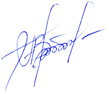 26 июня 2020г.